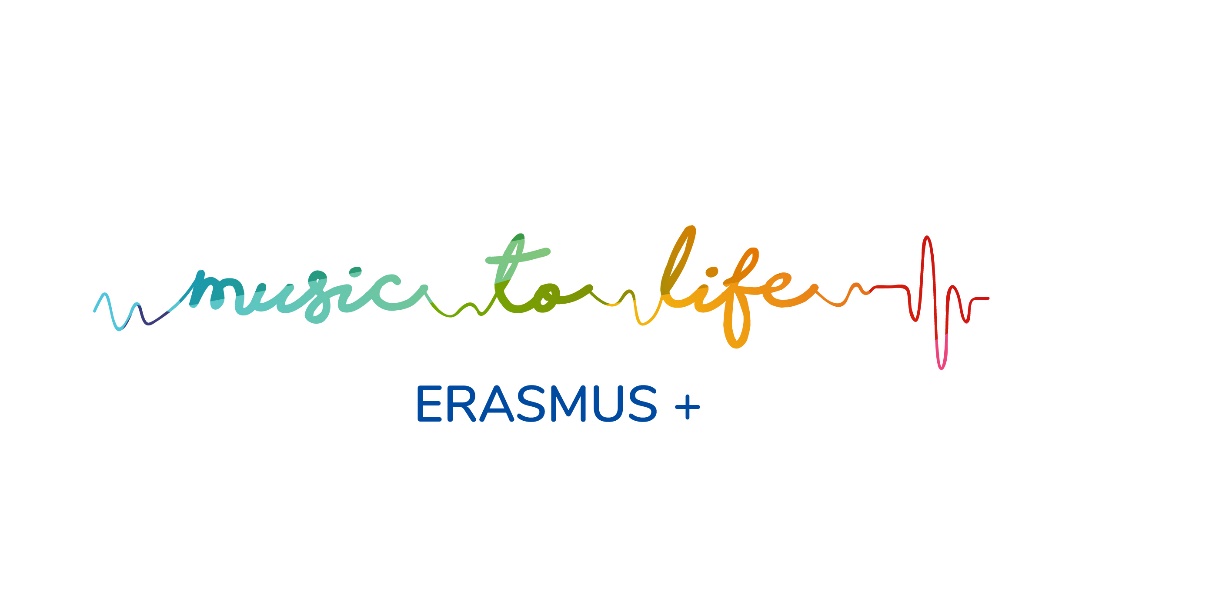 Wednesday, 9. 5.12.00		arrival to the school, tour of the school13.00		lunch at school14.00		rehearsal (both orchestras)15.00‒17.00	rehearsal (both orchestras, all the choirs)16.00		piano recitalThursday, 10. 5.morning	rehearsal (Polish orchestra) 9.25		concert of Polish orchestra for Slovenian students11.00		introduction of Slovenia and slovenian language11.45 		rehearsal of both orchestras (only strings) ?13.00   	lunch at school13.45   	departure to the center of Ljubljana19.00		concert of Polish orchestra in the school chapelFriday, 11. 5.8.30‒10.10	rehearsal of both orchestra (only strings) 11.00‒12.30	common activities13.00 		lunch at schoolafternoon	freeSaturday, 12. 5.free20.00		concert in Šmartinj (near Kranj)Sunday, 13. 5.from 12.00 on we will be at the concert hall for practice and than concert in the evening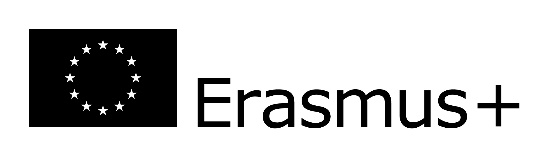 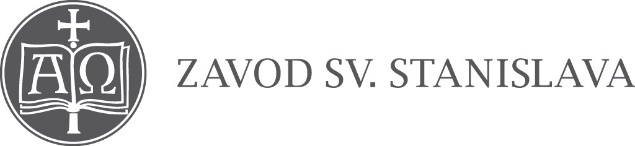 